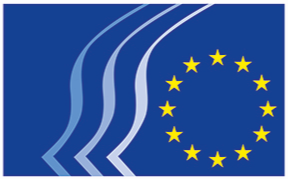 Ευρωπαϊκή Οικονομική και Κοινωνική ΕπιτροπήΒρυξέλλες, 10 Μαΐου 2019Περιεχόμενα:1.	Οικονομική και Νομισματική Ένωση, Οικονομική και Κοινωνική Συνοχή	32.	ΕΝΙΑΙΑ ΑΓΟΡΑ, ΠΑΡΑΓΩΓΗ ΚΑΙ ΚΑΤΑΝΑΛΩΣΗ	53.	Μεταφορές, ενέργεια, υποδομές και κοινωνία των πληροφοριών	74.	ΕΞΩΤΕΡΙΚΕΣ ΣΧΕΣΕΙΣ	85.	ΓΕΩΡΓΙΑ, ΑΓΡΟΤΙΚΗ ΑΝΑΠΤΥΞΗ, ΠΕΡΙΒΑΛΛΟΝ	126.	ΑΠΑΣΧΟΛΗΣΗ, ΚΟΙΝΩΝΙΚΕΣ ΥΠΟΘΕΣΕΙΣ ΚΑΙ ΔΙΚΑΙΩΜΑΤΑ ΤΟΥ ΠΟΛΙΤΗ	147.	ΑΣ ΑΦΟΥΓΚΡΑΣΤΟΥΜΕ ΤΟΥΣ ΠΟΛΙΤΕΣ ΤΗΣ ΕΥΡΩΠΗΣ ΓΙΑ ΕΝΑ ΒΙΩΣΙΜΟ ΜΕΛΛΟΝ (SIBIU ΚΑΙ ΠΕΡΑΝ ΑΥΤΟΥ)	208.	ΤΟ ΜΕΛΛΟΝ ΤΗΣ ΕΕ: ΟΦΕΛΗ ΓΙΑ ΤΟΥΣ ΠΟΛΙΤΕΣ ΚΑΙ ΣΕΒΑΣΜΟΣ ΤΩΝ ΕΥΡΩΠΑΪΚΩΝ ΑΞΙΩΝ	21Οι ακόλουθες γνωμοδοτήσεις εγκρίθηκαν στη σύνοδο ολομέλειας της 20ής και 21ης Μαρτίου 2019:Οικονομική και Νομισματική Ένωση, Οικονομική και Κοινωνική ΣυνοχήΤο μέλλον της πολιτικής συνοχής κατά την περίοδο μετά το 2020Εισηγητής:	Stefano MALLIA (Ομάδα Εργοδοτών – MT)Συνεισηγητής: 	Ιωάννης ΒΑΡΔΑΚΑΣΤΑΝΗΣ (Ομάδα «Ευρώπη της Πολυμορφίας» – EL)Έγγραφο αναφοράς:	Διερευνητική γνωμοδότηση κατόπιν αιτήματος της Ρουμανικής Προεδρίας		EESC-2019-00255-00-00-AC-TRAΚύρια σημείαΗ ΕΟΚΕθεωρεί ότι η πολιτική συνοχής αποτελεί βασικό πυλώνα για την προσέγγιση της ΕΕ με τους πολίτες της και για τη μείωση των ανισοτήτων τόσο μεταξύ των περιφερειών της ΕΕ όσο και μεταξύ των ανθρώπων· πιστεύει ακράδαντα ότι η πρόταση περί μείωσης του μεγέθους του προϋπολογισμού της πολιτικής συνοχής για την περίοδο 2021-2027 είναι απαράδεκτη·θεωρεί ότι υπάρχει ανάγκη για μια φιλόδοξη και σαφή ευρωπαϊκή στρατηγική η οποία, αφενός, να ευθυγραμμίζεται με το θεματολόγιο του ΟΗΕ για το 2030 και τους σχετικούς Στόχους Βιώσιμης Ανάπτυξης· θεωρεί σημαντικό, ξεκινώντας μια άκρως απαραίτητη προσπάθεια να καταστήσουμε την πολιτική συνοχής ανθεκτική στον χρόνο, να μην λησμονούμε τις σημερινές προκλήσεις, οι οποίες συνεχίζουν να επηρεάζουν σε σημαντικό βαθμό την κοινωνία· Η ΕΟΚΕ αναφέρεται συγκεκριμένα στις κοινωνικές (περιθωριοποίηση και διακρίσεις εις βάρος των μειονοτήτων και συγκεκριμένων εθνοτικών ομάδων, ή ενδοοικογενειακή βία) και τις οικονομικές προκλήσεις (πρόσβαση στη χρηματοδότηση και αναβάθμιση των δεξιοτήτων)·είναι της άποψης ότι όλες οι περιφέρειες πρέπει να είναι επιλέξιμες για χρηματοδότηση· φρονεί ότι, για να προχωρήσει η Ευρώπη στο επόμενο επίπεδο οικονομικής ανάπτυξης, η πολιτική συνοχής πρέπει να υιοθετεί όλο και περισσότερο μια περιφερειακά διαφοροποιημένη προσέγγιση όσον αφορά τις επενδύσεις και τις πολιτικές απαντήσεις· εκφράζει την ικανοποίησή της για τη στενότερη σύνδεση με το Ευρωπαϊκό Εξάμηνο και, επιπλέον, ζητεί ενσωμάτωση με τις ειδικές ανά χώρα συστάσεις ως μέσο ενθάρρυνσης των διαρθρωτικών μεταρρυθμίσεων· αναμένει επίσης ισχυρότερη σύνδεση μεταξύ της επενδυτικής στρατηγικής σε ευρωπαϊκό και σε εθνικό επίπεδο. Είναι σημαντικό τα κονδύλια να μην υποκαθιστούν τις προσπάθειες των κρατών μελών, αλλά να τις συμπληρώνουν·πιστεύει ότι η ρυθμιστική δέσμη μέτρων θα πρέπει να είναι πολύ απλούστερη και να αποφεύγεται η μικροδιαχείριση των κονδυλίων· καλεί την Επιτροπή να προωθήσει τη δυνατότητα απλουστευμένης διαδικασίας για την πρόσβαση σε κονδύλια για έργα μικρής κλίμακας·υποστηρίζει τη χρήση χρηματοπιστωτικών μέσων, καλεί, εντούτοις, την Επιτροπή να μεριμνήσει ώστε, κατά την εκπόνηση των μέσων αυτών, να διεξάγεται διεξοδικός έλεγχος καταλληλότητας προκειμένου να διασφαλίζεται ότι τα εν λόγω μέσα είναι κατάλληλα για όλα τα κράτη μέλη· καλεί την Επιτροπή να συνεχίσει την αναθεώρηση των σημερινών υποχρεώσεων δημοσιότητας και να τις αναβαθμίσει σημαντικά λαμβάνοντας υπόψη τα σύγχρονα μέσα των διαύλων ψηφιακής επικοινωνίας·θεωρεί ότι είναι πλέον καιρός τόσο η Επιτροπή όσο και τα κράτη μέλη να σταματήσουν να υποστηρίζουν στα λόγια μόνο την πτυχή της εταιρικής σχέσης και να εργαστούν ουσιαστικά ώστε να διασφαλιστεί η ισχυρή και ουσιαστική συμμετοχή της κοινωνίας των πολιτών στην πολιτική συνοχή. επισημαίνει ότι, σε επίπεδο ΕΕ, δεν υπάρχει διαρθρωμένη συμμετοχή των οργανώσεων της κοινωνίας πολιτών στη διαδικασία παρακολούθησης της εφαρμογής της πολιτικής συνοχής·συνιστά με έμφαση στην Ευρωπαϊκή Επιτροπή να συστήσει ένα Ευρωπαϊκό φόρουμ συνοχής της κοινωνίας των πολιτών με τη συμμετοχή των κοινωνικών εταίρων, των οργανώσεων της κοινωνίας πολιτών και άλλων ενδιαφερόμενων μερών.Επικοινωνία:	Γεώργιος Μελέας	(Τηλ.: 00 32 2 546 9795- ηλ. δ/νση: georgios.meleas@eesc.europa.eu)ΕΝΙΑΙΑ ΑΓΟΡΑ, ΠΑΡΑΓΩΓΗ ΚΑΙ ΚΑΤΑΝΑΛΩΣΗΨηφιακός αλφαβητισμός σε θέματα υγείαςΕισηγήτρια: 	Renate HEINISCH (Ομάδα «Ευρώπη της Πολυμορφίας» – DE)Έγγραφο αναφοράς:	Γνωμοδότηση πρωτοβουλίας	EESC-2019-00067-00-00-AC-TRAΚύρια σημείαΗ ΕΟΚΕστηρίζει τις προσπάθειες της Επιτροπής να δώσει μεγάλη προτεραιότητα στην ανάπτυξη των ψηφιακών δεξιοτήτων στον τομέα της υγείας στο πλαίσιο του θεματολογίου για την ηλεκτρονική υγεία· καισυνιστά την ανάπτυξη μιας συνολικής στρατηγικής της ΕΕ ούτως ώστε να υποστηριχθεί το δικαίωμα των πολιτών στην υγεία και να αποφευχθούν οι ανισότητες·συνιστά τη συνέχιση της εφαρμογής του έργου IC-Health, ούτως ώστε να συνεχιστούν και τα ηλεκτρονικά προγράμματα κατάρτισης που έχουν ήδη ξεκινήσει·τονίζει ότι οι διαφορετικές γενιές χρειάζονται διαφορετικές προσεγγίσεις όσον αφορά τη βελτίωση των ψηφιακών δεξιοτήτων στον τομέα της υγείας, ανάλογα με την εκ μέρους τους χρήση ψηφιακών εργαλείων στην καθημερινή ζωή, και τονίζει ότι τα πλεονεκτήματα των ψηφιακών υπηρεσιών μπορούν να αξιοποιηθούν πλήρως μόνον εάν οι άνθρωποι μπορούν να έχουν πρόσβαση και να κατανοούν πλήρως τις παρεχόμενες πληροφορίες·συνιστά την καθιέρωση σύνδεσης με τις προσπάθειες του Ευρωπαϊκού Οργανισμού Φαρμάκων (EMA/European Medicines Agency), των επικεφαλής των οργανισμών φαρμάκων και της Ευρωπαϊκής Επιτροπής·τονίζει ότι το σχέδιο δράσης για την ηλεκτρονική υγεία πρέπει να προωθεί την ευρεία συνεργασία και να καλύπτει ολόκληρη τη διάρκεια ζωής των ανθρώπων.Επικοινωνία:	Claudia Drewes-Wran	(Τηλ.: 00 32 2 546 80 67 – ηλ. δ/νση: claudia.drewes-wran@eesc.europa.eu)Ευρωπαϊκή τυποποίηση για το 2019Εισηγήτρια: 	Elzbieta SZADZINSKA (Ομάδα «Ευρώπη της Πολυμορφίας» – PL)Έγγραφο αναφοράς:	COM(2018) 686 final	EESC-2019-00112-00-00-AC-TRAΚύρια σημείαΗ ΕΟΚΕδιαπιστώνει πρόοδο στην προσπάθεια διασφάλισης του πλουραλισμού και καθεστώτος διαφάνειας του ευρωπαϊκού συστήματος τυποποίησης με την ενεργό συμπερίληψη σε αυτό των οργανώσεων που αναφέρονται στο παράρτημα ΙΙΙ του κανονισμού (ΕΕ) αριθ. 1025/2012·τάσσεται σαφώς υπέρ της πρωτοβουλίας της Ευρωπαϊκής Επιτροπής να καταστήσει ταχύτερη και αποτελεσματικότερη τη διαδικασία τυποποίησης με σκοπό την κατοχύρωση και την προαγωγή καλύτερων ευρωπαϊκών προτύπων·θα μπορούσε, κατά προτεραιότητα, να δημιουργήσει ένα ειδικό φόρουμ με θέμα τη συμμετοχικότητα στο ευρωπαϊκό σύστημα τυποποίησης. Το συγκεκριμένο όργανο θα είναι αρμόδιο για τη διοργάνωση ετήσιας δημόσιας ακρόασης με σκοπό την αξιολόγηση της συντελούμενης προόδου στο εν λόγω πεδίο.Επικοινωνία:	Jean-Pierre Faure	(Τηλ.: 00 32 2 546 96 15 – ηλ. δ/νση: jean-pierre.faure@eesc.europa.eu)Εναρμονισμένα πρότυπαΕισηγητής: 	Gerardo LARGHI (Ομάδα Εργαζομένων – IT)Έγγραφο αναφοράς:	COM(2018) 764 final	EESC-2019-00116-00-00-AC-TRAΚύρια σημείαΗ ΕΟΚΕ επαναλαμβάνειτο αίτημά της για μεγαλύτερη στήριξη της συμμετοχής των ενδιαφερομένων φορέων, μεταξύ άλλων μέσω της ενίσχυσης και καλύτερης κοινοποίησης των ήδη διαθέσιμων χρηματοδοτικών μέσων (H2020)·την πρόθεσή της να φιλοξενήσει ένα ετήσιο φόρουμ με πολλούς ενδιαφερομένους φορείς, προκειμένου να αξιολογηθεί η πρόοδος που έχει επιτευχθεί στο θέμα αυτό και να προωθηθεί η ανταλλαγή ορθών πρακτικών μεταξύ των διαφόρων παραγωγικών τομέων.Επικοινωνία:	Jean-Pierre Faure	(Τηλ.: 00 32 2 546 96 15 – ηλ. δ/νση: jean-pierre.faure@eesc.europa.eu)Μεταφορές, ενέργεια, υποδομές και κοινωνία των πληροφοριών
Σχέδιο δράσης κατά της παραπληροφόρησηςΕισηγητής: 	Ulrich SAMM (Ομάδα Εργοδοτών – DE)Συνεισηγήτρια: 	Giulia BARBUCCI (Ομάδα Εργαζομένων – IT)Έγγραφο αναφοράς: 	JOIN(2018) 36 final		EESC-2018-06302-00-00-AC-TRAΚύρια σημείαΗ Ευρωπαϊκή Οικονομική και Κοινωνική Επιτροπή (ΕΟΚΕ) λαμβάνει υπόψη της τον ορισμό της παραπληροφόρησης ως επαληθεύσιμα ψευδούς ή παραπλανητικής πληροφορίας που αποτελεί απειλή για τη δημοκρατία και προκαλεί δημόσια ζημία. Η διάδοση υλικού παραπληροφόρησης αποτελεί τακτική υβριδικού πολέμου με σαφή πολιτικό στόχο. Ωστόσο, τονίζει επίσης ότι, πέραν των ψευδών πληροφοριών, η εξαιρετικά επιλεκτική πληροφόρηση, η συκοφαντική δυσφήμιση, η κινδυνολογία και η υποκίνηση μίσους απειλούν τα θεμελιώδη δικαιώματα (ελευθερίες) των πολιτών και τα δικαιώματα των μειονοτήτων.Απαιτούνται πολλαπλές δράσεις από όλους τους ενδιαφερόμενους για την παροχή ποιοτικών πληροφοριών και την ευαισθητοποίηση. Για τον σκοπό αυτό, η ΕΟΚΕ επικροτεί την πρωτοβουλία συντονισμένης δράσης για την προστασία της ΕΕ, των θεσμικών της οργάνων και των πολιτών της από την παραπληροφόρηση. Η ΕΟΚΕ τονίζει την επείγουσα ανάγκη για τέτοια μέτρα, ωστόσο ανησυχεί για το γεγονός ότι ο αντίκτυπος του εν λόγω σχεδίου δράσης ενδέχεται να είναι περιορισμένος, δεδομένου ότι οι ευρωπαϊκές εκλογές του Μαΐου του 2019 δεν είναι μακριά.Η οικοδόμηση ανθεκτικότητας απαιτεί τη συμμετοχή όλων των τομέων της κοινωνίας και, ειδικότερα, τη βελτίωση της παιδείας των πολιτών στα μέσα. Η ευαισθητοποίηση και η κριτική σκέψη ξεκινούν από το σχολείο, αλλά απαιτούν επίσης συνεχή διά βίου επανάληψη. Οι δραστηριότητες αυτές απαιτούν τη χορήγηση της κατάλληλης χρηματοδότησης – αμέσως τώρα και στο νέο πολυετές δημοσιονομικό πλαίσιο.Η ΕΟΚΕ εκφράζει την ικανοποίησή της για τον κώδικα δεοντολογίας ως εθελοντική δέσμευση για τις πλατφόρμες των μέσων κοινωνικής δικτύωσης και τους διαφημιζόμενους με στόχο την καταπολέμηση της παραπληροφόρησης. Ταυτόχρονα, ωστόσο, εκφράζει αμφιβολίες σχετικά με την αποτελεσματικότητα των εθελοντικών αυτών δράσεων. Η Επιτροπή καλείται να προτείνει περαιτέρω ενέργειες, συμπεριλαμβανομένων δράσεων κανονιστικού χαρακτήρα, π.χ. κυρώσεων, σε περίπτωση που η εφαρμογή του κώδικα δεοντολογίας εξακολουθεί να μην είναι ικανοποιητική.Επικοινωνία:	Alessandro Rizzi	(Τηλ.: 00 32 2 546 8679 – ηλ. δ/νση: Alessandro.Rizzi@eesc.europa.eu)	ΕΞΩΤΕΡΙΚΕΣ ΣΧΕΣΕΙΣΟ «Δρόμος του λευκού περιστεριού»: μια πρόταση για μια παγκόσμια στρατηγική εδραίωσης της ειρήνης υπό την ηγεσία της ΕΕΕισηγήτρια:	Jane MORRICE (Ομάδα «Ευρώπη της Πολυμορφίας» – UK)Έγγραφο αναφοράς:	EESC-2018-01717-00-00-AC-TRAΚύρια σημείαΗ ΕΟΚΕ θεωρεί ότι δεν υπάρχει καλύτερη συγκυρία στην ιστορία της ευρωπαϊκής ολοκλήρωσης για να αναλάβει η ΕΕ τα ηνία, χαράσσοντας μια νέα κατεύθυνση προς την εδραίωση της ειρήνης παγκοσμίως.Η ΕΟΚΕ παρουσιάζει τον «Δρόμο του λευκού περιστεριού» έναν συμβολικό, αλλά και φυσικό, χάρτη πορείας που δείχνει τον δρόμο προς τα εμπρός, εστιάζοντας στην πρόληψη των συρράξεων, στη συμμετοχή της κοινωνίας των πολιτών και στην αποτελεσματική επικοινωνία μέσω της εκπαίδευσης και της ενημέρωση. Παράλληλα, επιδιώκεται η χάραξη ενός ευρωπαϊκού δρόμου ειρήνης. Για την προώθηση της ενεργού συμμετοχής των πολιτών, η ΕΟΚΕ προτείνει τη χάραξη δρόμου ειρήνης που θα διασχίζει τόπους παλαιότερων πολέμων και συρράξεων και μια εικονική διαδρομή η οποία θα προσφέρει ένα υψηλής τεχνολογίας βιβλίο ιστορίας για την πορεία της ΕΕ, ενθαρρύνοντας τις ενωσιακές αξίες του σεβασμού, της ανοχής και της αμοιβαίας κατανόησης.Η ΕΟΚΕ ζητεί αισθητή αύξηση των κονδυλίων του νέου προϋπολογισμού της ΕΕ υπέρ της πρόληψης των συγκρούσεων στο πλαίσιο όλων των προγραμμάτων εξωτερικών σχέσεων για την ειρήνη της ΕΕ. Η ΕΟΚΕ ζητεί να ενισχυθεί η επικοινωνιακή προσπάθεια ώστε να προαχθεί η σημασία της εκπαίδευσης και της ενημέρωσης στην υλοποίηση του ειρηνευτικού αφηγήματος της ΕΕ.Η ΕΟΚΕ προτρέπει την ΕΕ να χαράξει μια νέα παγκόσμια στρατηγική εδραίωσης της ειρήνης, η οποία θα περιλαμβάνει τρία σκέλη:Πρόληψη των συρράξεων, κοινωνία των πολιτών, συνεκτικότητα· Ενημέρωση, επικοινωνία, παιδεία· O ευρωπαϊκός δρόμος της ειρήνης.Επικοινωνία:	Cédric Cabanne 	(Τηλ.: 00 32 2 546 9355 - ηλ. δ/νση: Cedric.Cabanne@eesc.europa.eu )Σύνδεση της Ευρώπης και της Ασίας - Δομικά στοιχεία μιας στρατηγικής της ΕΕΕισηγητής:	Jonathan PEEL (Ομάδα Εργοδοτών – UK)Έγγραφο αναφοράς:	EESC-2019-00209-00-00-AC-TRAΚύρια σημείαΗ ΕΟΚΕ θεωρεί ότι η υποβληθείσα κοινή ανακοίνωση είναι εξαιρετικά επίκαιρη. Η παγκόσμια τάξη μεταβάλλεται με τον ταχύτερο ρυθμό των τελευταίων τριάντα σχεδόν ετών, η μεταπολεμική διεθνής εμπορική τάξη αντιμετωπίζει σημαντικές προκλήσεις, η ισορροπία της παγκόσμιας οικονομικής ισχύος κινείται προς τα ανατολικά και η ασιατική συνολική αγοραστική δύναμη αυξάνεται εκθετικά.Η ΕΟΚΕ επικροτεί την έμφαση που δίδει η ανακοίνωση στη βιώσιμη, ολοκληρωμένη και βάσει κανόνων συνδεσιμότητα. H ΕΟΚΕ σημειώνει ωστόσο με μεγάλη ανησυχία τον αριθμό των σημαντικών στρατηγικών κενών. Δεν έχει αξιοποιηθεί η ευκαιρία να δοθεί πραγματικό βάθος στο όραμα για τη μελλοντική ανάπτυξη της σχέσης και της σύνδεσης της ΕΕ με την Ασία, με ελάχιστη εμφανή αναγνώριση της ευρείας πολυμορφίας ή πολυπλοκότητάς της. Δεν υπάρχει χάρτης πορείας ούτε σαφής ένδειξη των στρατηγικών στόχων της ΕΕ, είτε αυτοί είναι συμπληρωματικοί είτε ανταγωνιστικοί. Η ΕΟΚΕ διερωτάται επίσης γιατί γίνονται τόσο λίγες αναφορές, ή και καμία, σε πολλές πρόσφατες καθοριστικής σημασίας εξελίξεις που επηρεάζουν τόσο την ΕΕ όσο και την Ασία. Το σχέδιο γνωμοδότησης υπογραμμίζει ότι: δεν καταβάλλεται καμία προσπάθεια να εντοπιστεί ή να εξεταστεί κάποια από τις σημαντικές στρατηγικές προκλήσεις που θα αντιμετωπίσει η Ευρώπη στις μελλοντικές της σχέσεις με την Ασία·δεν υπάρχει καμία ενθάρρυνση ή αξιολόγηση των ζητημάτων συνδεσιμότητας ή επενδύσεων που έχουν ξεκινήσει από την Ασία και που κατευθύνονται κυρίως ή εν μέρει προς την Ευρώπη·δεν γίνεται καμία αναφορά στις σημαντικές συμφωνίες εμπορικής ή οικονομικής εταιρικής σχέσης μεταξύ της ΕΕ και των πρωτοπόρων χωρών της Ασίας·δεν αναφέρεται το πλαίσιο της «συνδεσιμότητας των λαών», στον υφιστάμενο διάλογο της κοινωνίας πολιτών μεταξύ της ΕΕ και της Ασίας, ιδιαίτερα στα εμβληματικά όργανα παρακολούθησης της κοινωνίας πολιτών που συμφωνήθηκαν στο πλαίσιο των εν λόγω εμπορικών συμφωνιών· δεν καταβάλλεται καμία προσπάθεια να αξιολογηθεί ο δυνητικός ρόλος της κοινωνίας πολιτών, παρά τον ενεργό ρόλο παρακολούθησης, δεδομένου κυρίως ότι δεν υπάρχει τέτοια παράδοση στην Ασία· δεν εξετάζονται τα κοινωνικά ζητήματα, παρά το γεγονός ότι αυτά συχνά αποτελούν βασικό θέμα για τέτοια όργανα - συμπεριλαμβανομένης της εφαρμογής των βασικών συμβάσεων της ΔΟΕ, της προώθησης της ισότητας των φύλων ή ακόμη και των ανθρωπίνων δικαιωμάτων·δεν αναφέρεται η κινεζική πρωτοβουλία «Μία Ζώνη, Ένας Δρόμος» (BRI)· δεν λαμβάνεται υπόψη το δυναμικό της BRI να αναλαμβάνει μεγάλες οφειλές χωρίς να δημιουργεί πολλές νέες θέσεις εργασίας ούτε εξετάζονται οι πιθανές στρατηγικές της ευκαιρίες ή προκλήσεις για την Ευρώπη·δεν εξετάζεται, παρά μόνο περιστασιακά, η στρατηγική της ΕΕ για την Κεντρική Ασία·δεν αναφέρονται η διαχείριση της ζήτησης ενέργειας και τα ανταγωνιστικά συμφέροντα για τους τεράστιους πόρους υδρογονανθράκων που υπάρχουν στην Κεντρική Ασία – εκτός από την αναφορά «να υποστηρίξει την ενεργειακή συνδεσιμότητα μεταξύ των εταίρων και με τους εταίρους της στην Ασία»· δεν αναφέρονται οι τρέχουσες πρωτοβουλίες συνδεσιμότητας στους τομείς των μεταφορών ή της ενέργειας·δεν γίνεται καμία προσπάθεια σύνδεσης των μεταφορών και της ανάγκης για υποδομή στην περιοχή με τον ΣΒΑ 9, για παράδειγμα, ο οποίος καλύπτει τις υποδομές·δεν αναφέρεται ο αυξανόμενος κίνδυνος των ένοπλων συγκρούσεων, συμπεριλαμβανομένης της χρήσης του διαστήματος και της ψηφιακής τεχνολογίας, ή η ανάγκη διαλόγου με τις ασιατικές χώρες για το θέμα αυτό·δεν αναφέρεται ποιος είναι ο καλύτερος τρόπος συνεργασίας με τις ασιατικές χώρες για την ενίσχυση των διεθνών οργανισμών, ιδίως του ΠΟΕ.Επικοινωνία:	Gunilla Fevre-Burdy	(Τηλ.: 00 32 2 546 9108 – ηλ. δ/νση: gunilla.sandberg@eesc.europa.eu)Εκπαίδευση και επαγγελματική κατάρτιση στην ευρωμεσογειακή περιοχήΕισηγήτρια:		Cinzia DEL RIO (Ομάδα Εργαζομένων – IT)Ενημερωτική έκθεση 	EESC-2018-04026-00-00-RI-TRAΚύρια σημείαΤο εν λόγω έγγραφο (το οποίο έχει εμπλουτιστεί με πολλές παρατηρήσεις και συστάσεις από τους συμμετέχοντες στην Ευρωμεσογειακή Διάσκεψη Κορυφής 2018) δεν έχει ως στόχο να παράσχει περιγραφή ή εξαντλητική αξιολόγηση της κατάστασης της εκπαίδευσης και της επαγγελματικής κατάρτισης στην ευρωμεσογειακή περιοχή, την οποία έχουν ήδη πραγματοποιήσει άλλα ιδρύματα (ιδίως το Ευρωπαϊκό Ίδρυμα Επαγγελματικής Εκπαίδευσης -ETF- και πανεπιστημιακοί, ερευνητές και άλλοι ευρωπαϊκοί φορείς και ερευνητικά κέντρα). Στόχος της είναι: να δώσει αφορμή για μια κοινή ανάλυση και συζήτηση με στόχο την εμβάθυνση της αμοιβαίας γνώσης και να αποτρέψει την αναπαραγωγή στερεοτύπων που ενδέχεται να παρεμποδίσουν τις θετικές συζητήσεις μεταξύ των εκπροσώπων του χώρου της εργασίας και της κοινωνίας των πολιτών στην ευρωμεσογειακή περιοχή·να υπογραμμίσει τον στρατηγικό ρόλο που μπορούν να διαδραματίσουν η εκπαίδευση και η επαγγελματική κατάρτιση εάν είναι προσβάσιμες σε όλους και εξασφαλίζονται από ποιοτικές δημόσιες υπηρεσίες, με εξειδικευμένο και καλά αμειβόμενο προσωπικό και σε στενή επαφή με όλους τους ενδιαφερόμενους φορείς, τους κοινωνικούς εταίρους και την κοινότητα. Με τον τρόπο αυτό, θα υπάρξει ουσιαστική συμβολή στην εδραίωση ισχυρών δημοκρατιών, κοινωνιών με λιγότερες ανισότητες και σταθερών οικονομιών στην περιοχή, με επιδιωκόμενο αποτέλεσμα μια επιτυχημένη εταιρική σχέση στην ευρωμεσογειακή περιοχή, με σεβασμό στην ποικιλομορφία και με αναγνώριση της αξίας της ενδεχόμενης συνεισφοράς της κάθε χώρας·να ενθαρρύνει τους εταίρους της Euromed να επιδιώξουν κοινά εργαλεία και ορθές πρακτικές προκειμένου να αντιμετωπιστούν οι προκλήσεις που συναντούν όσον αφορά την επίτευξη καλύτερης και αποτελεσματικότερης εκπαίδευσης και επαγγελματικής κατάρτισης. Μεταξύ άλλων: αμοιβαία αναγνώριση των δεξιοτήτων και ικανοτήτων, βελτίωση της απασχολησιμότητας και της επαγγελματικής εξέλιξης των εργαζομένων και του προσωπικού στον τομέα της εκπαίδευσης και της επαγγελματικής κατάρτισης, αύξηση των ευκαιριών κινητικότητας για τους εκπαιδευτικούς, τους σπουδαστές και τους εργαζόμενους και διασφάλιση ότι οι γυναίκες και οι νέοι, και από τις αγροτικές περιοχές, θα μπορούν να έχουν πρόσβαση σε ποιοτική εκπαίδευση και επαγγελματική κατάρτιση, οι οποίες να παρέχουν επαγγελματικό προσανατολισμό και συμβουλευτική σταδιοδρομίας· καινα επιβεβαιώσει ότι οι επενδύσεις σε εκπαίδευση και επαγγελματική κατάρτιση, οι οποίες είναι προσανατολισμένες (κυρίως, αλλά όχι αποκλειστικά) στους νέους, αποτελούν μία από τις καλύτερες απαντήσεις στις προκλήσεις της ανεργίας/υποαπασχόλησης, η οποία συνιστά έναν από τους κύριους λόγους για την αύξηση των μεταναστευτικών ροών από τις χώρες αυτές, αλλά και της γεφύρωσης της αναντιστοιχίας μεταξύ προσφοράς και ζήτησης στον μεσογειακό κόσμο της εργασίας. Πρόκειται για έναν αποτελεσματικό τρόπο για την πρόληψη των διαφορών, των ανισοτήτων και των συγκρούσεων, και τη συμβολή προς ένα συνεκτικό και στοχευμένο επενδυτικό σχέδιο στην περιοχή σε βασικούς παραγωγικούς τομείς προκειμένου να ενθαρρυνθεί η βιώσιμη συν-ανάπτυξη της ευρωμεσογειακής περιοχής.Επικοινωνία:	Beatriz Porres	(Τηλ.: 00 32 2 546 9108 – ηλ. δ/νση: gunilla.sandberg@eesc.europa.eu)	ΓΕΩΡΓΙΑ, ΑΓΡΟΤΙΚΗ ΑΝΑΠΤΥΞΗ, ΠΕΡΙΒΑΛΛΟΝΠρος ένα πιο ολοκληρωμένο πλαίσιο της ΕΕ για τους ενδοκρινικούς διαταράκτεςΕισηγητής:	Brian CURTIS (Ομάδα Εργαζομένων – UK)Έγγραφο αναφοράς:	COM(2018) 734 final	EESC-2018-05760-00-00-AC-TRA	Κύρια σημείαΗ Ευρωπαϊκή Οικονομική και Κοινωνική Επιτροπή (ΕΟΚΕ) εκφράζει την ικανοποίησή της για την ανακοίνωση της Επιτροπής σχετικά με τους ενδοκρινικούς διαταράκτες, η οποία αποσκοπεί στην καλύτερη προστασία της υγείας των ανθρώπων και των ζώων. Ειδικότερα, η ΕΟΚΕ θεωρεί ότι είναι απαραίτητο να διενεργηθεί πλήρης έλεγχος καταλληλότητας όσον αφορά την ισχύουσα νομοθεσία, συμπεριλαμβανομένων των κοινωνικών και οικονομικών επιπτώσεων, προκειμένου να διαπιστωθεί η πραγματική κατάσταση των πραγμάτων. Η ολιστική προσέγγιση είναι ζωτικής σημασίας προκειμένου να καταρτιστεί μια νέα μακροπρόθεσμη στρατηγική που θα καθιστά δυνατή την αντιμετώπιση των ενδοκρινικών διαταρακτών κατά τρόπο συνεκτικό, συνεπή και επιστημονικό. Ωστόσο, η ΕΟΚΕ θεωρεί ότι η στρατηγική αυτή θα πρέπει να ενισχυθεί με ένα ρεαλιστικό σχέδιο δράσης το οποίο θα θέτει στόχους και προθεσμίες.Η ΕΟΚΕ υποστηρίζει την πρόταση που αποσκοπεί στον καθορισμό ενός πιο συνεκτικού νομοθετικού πλαισίου. Σε αυτό το πλαίσιο, είναι σημαντικό να τηρείται η αρχή «μία ουσία, μία τοξικολογία» και η νέα στρατηγική να βασιστεί στην εναρμονισμένη χρήση της αρχής της προφύλαξης, σύμφωνα με τις ισχύουσες διατάξεις που έχουν ήδη εγκριθεί για τα βιοκτόνα και τα φυτοφάρμακα. Η νέα στρατηγική θα μπορούσε να συμπεριληφθεί στη «διατομεακή ομπρέλα» που αντιπροσωπεύει ο κανονισμός REACH.Ο μηχανισμός διακυβέρνησης θα πρέπει να βασίζεται σε επιστημονικά δεδομένα, ώστε να διασφαλίζεται διαφάνεια για τους πολίτες και τα ενδιαφερόμενα μέρη. Για τον λόγο αυτό, η δημόσια και ανεξάρτητη έρευνα θα πρέπει να υποστηρίζεται από επαρκή προϋπολογισμό. Ειδικότερα, η ανεξάρτητη έρευνα θα μπορούσε να παράσχει συμφωνημένα επιστημονικά κριτήρια ή/και μεθόδους για την αντιμετώπιση, την υποστήριξη και την τόνωση της ευρωπαϊκής βιομηχανικής δραστηριότητας στον τομέα της Ε&Α και της παραγωγής. Η ΕΟΚΕ συνιστά ο προϋπολογισμός αυτός να μην είναι χαμηλότερος από τον τρέχοντα προϋπολογισμό στο πλαίσιο του προγράμματος «Ορίζων 2020». Απαγορεύσεις ή περιορισμοί ορισμένων ουσιών ή προϊόντων, εφόσον αναγνωριστούν ως ενδοκρινικοί διαταράκτες, θα μπορούσαν να έχουν σημαντική επίπτωση στις επιχειρήσεις και στους χώρους εργασίας. Για τον λόγο αυτό, η ΕΟΚΕ συνιστά να προβλεφθεί από την Επιτροπή ειδικός χρηματοδοτικός μηχανισμός για τη στήριξη της μετάβασης προς μια πιο βιώσιμη παραγωγή, προκειμένου να βελτιωθούν οι τεχνικές και οι μηχανισμοί παραγωγής των βιομηχανιών και να αναβαθμιστούν οι δεξιότητες των εργαζομένων.Η ΕΟΚΕ υποστηρίζει την πρόταση για μια ετήσια συνάντηση των ενδιαφερόμενων μερών. Ωστόσο, η ΕΟΚΕ θεωρεί ότι ο διάλογος μεταξύ των ενδιαφερόμενων μερών και της Ευρωπαϊκής Επιτροπής, για να είναι πραγματικά αποτελεσματικός, θα πρέπει να περιλαμβάνει ένα μόνιμο, δομημένο σύστημα ανταλλαγής πληροφοριών και διαβουλεύσεων.Η ΕΟΚΕ ζητεί η ευρεία εκστρατεία ευαισθητοποίησης σχετικά με τους έμμονους οργανικούς ρύπους (ΕΟΡ), την οποία θα διοργανώσει η Επιτροπή σε επίπεδο ΕΕ, να αναπτυχθεί με αναφορά σε παρόμοια προσέγγιση επικεντρωμένη στους ενδοκρινικούς διαταράκτες. Η ΕΟΚΕ επαναλαμβάνει επίσης τη σύστασή της να δημιουργηθεί ανοικτή τράπεζα δεδομένων για τους έμμονους οργανικούς ρύπους και τους ενδοκρινικούς διαταράκτες, καθότι θα αποτελέσει ένα χρήσιμο μέσο για τις επιχειρήσεις και τους καταναλωτές.Η ΕΟΚΕ πιστεύει ακράδαντα ότι η ευρωπαϊκή στρατηγική για τους ενδοκρινικούς διαταράκτες θα πρέπει να έχει διεθνή διάσταση προκειμένου να προστατεύεται αποτελεσματικά η υγεία των πολιτών έναντι δυνητικά μη ασφαλών προϊόντων από τρίτες χώρες. Για τον λόγο αυτό, η ΕΟΚΕ επικροτεί την πρόταση της Ευρωπαϊκής Επιτροπής να αναλάβει η ΕΕ πιο ενεργό ρόλο σε παγκόσμιο επίπεδο, υποστηρίζοντας τον ΟΟΣΑ στη βελτίωση των δοκιμών του. Επιπλέον, η ΕΟΚΕ πιστεύει ότι η ΕΕ θα πρέπει να προωθήσει τη βιωσιμότητα και την τήρηση των διατάξεων για τους ενδοκρινικούς διαταράκτες στις διμερείς και πολυμερείς εμπορικές συμφωνίες. Η ΕΟΚΕ υποστηρίζει την ανοικτή στρατηγική που έχει αναλάβει η Επιτροπή και θεωρεί ότι η οργανωμένη κοινωνία των πολιτών θα μπορούσε να διαδραματίσει καίριο ρόλο στην ανάπτυξη εθνικών εκστρατειών ευαισθητοποίησης προκειμένου να ενημερωθεί η ευρύτερη πληθυσμιακή βάση σχετικά με τις δραστηριότητες της ΕΕ για την προστασία της υγείας των πολιτών.Επικοινωνία:	Monica Guarinoni 	(Τηλ.: 00 32 2 546 81 27 – ηλ. δ/νση: Monica.Guarinoni@eesc.europa.eu)	ΑΠΑΣΧΟΛΗΣΗ, ΚΟΙΝΩΝΙΚΕΣ ΥΠΟΘΕΣΕΙΣ ΚΑΙ ΔΙΚΑΙΩΜΑΤΑ ΤΟΥ ΠΟΛΙΤΗΤο πραγματικό δικαίωμα των ατόμων με αναπηρία να ψηφίζουν στις εκλογές για το ΕΚΕισηγητής:	Krzysztof PATER (Ομάδα «Ευρώπη της Πολυμορφίας» – PL)Έγγραφο αναφοράς:	EESC-2017-00585-00-00-RI-TRAΚύρια σημείαΣε κάθε μία από τις 27 χώρες της ΕΕ υπάρχουν νόμοι ή οργανωτικές ρυθμίσεις που αποκλείουν ορισμένους ψηφοφόρους με αναπηρίες από τη συμμετοχή τους στις ευρωεκλογές.Περίπου 800.000 πολίτες από 16 κράτη μέλη της ΕΕ στερούνται, λόγω εθνικών κανόνων, του δικαιώματος συμμετοχής τους στις ευρωεκλογές εξαιτίας των αναπηριών τους ή λόγω προβλημάτων ψυχικής υγείας. Η έκταση αυτού του φαινομένου ποικίλλει σημαντικά στις διάφορες χώρες.Εκατομμύρια πολίτες της ΕΕ δεν έχουν τη δυνατότητα να ψηφίσουν λόγω οργανωτικών ρυθμίσεων (τεχνικοί φραγμοί) οι οποίες δεν προβλέπουν τις ανάγκες που απορρέουν από την αναπηρία.Ένας άλλος παράγοντας που εμποδίζει τους πολίτες να ψηφίζουν ανεξάρτητα ή τους αποθαρρύνει να το πράττουν είναι οι συγκεκριμένοι κανόνες και οργανωτικές ρυθμίσεις —όπως η έλλειψη πληροφοριών προσαρμοσμένων σε διαφορετικές μορφές αναπηρίας, τα εμπόδια στην κινητικότητα μέσα στο ίδιο το εκλογικό κέντρο και οι επιβαρυντικές διοικητικές διαδικασίες— οι οποίες διέπουν τον τρόπο με τον οποίο οι ψηφοφόροι μπορούν να ασκούν το δικαίωμα ψήφου τους με την κατάλληλα προσαρμοσμένη μορφή.Εάν εφαρμοστούν οι βέλτιστες πρακτικές από όλες τις χώρες, θα δημιουργηθεί ένα ιδανικό σύστημα στο οποίο κάθε πολίτης της ΕΕ με αναπηρία, όχι μόνο θα έχει πλήρη δυνατότητα να ψηφίζει, αλλά και θα είναι σε θέση να επιλέγει τον ευχερέστερο τρόπο για να το πράττει.Στην ισχύουσα νομοθεσία της ΕΕ διαλαμβάνονται ήδη ορισμένα ζητήματα σχετικά με τις ευρωεκλογές. Επομένως, δεν υπάρχουν τυπικά εμπόδια στη νομοθεσία αυτή, η οποία περιλαμβάνει επίσης εγγυήσεις σχετικές με τις επιλογές ψηφοφορίας για τα ΑμεΑ. Εν πάση περιπτώσει, πάντως, υπάρχει ανάγκη επίσημης νομοθετικής πρωτοβουλίας εκ μέρους του Ευρωπαϊκού Κοινοβουλίου και εκ των υστέρων έγκρισής της από όλα τα κράτη μέλη.Επικοινωνία: 	Valeria Atzori	(Τηλ.: 00 32 2 546 87 74 – ηλ. δ/νση: valeria.atzori@eesc.europa.eu)Ευκαιρίες απασχόλησης για τον οικονομικά μη ενεργό πληθυσμόΕισηγητής: 	José CUSTÓDIO LEIRIÃO (Ομάδα «Ευρώπη της Πολυμορφίας» – PT)Έγγραφο αναφοράς: 	EESC-2018-01711-00-00-AC-TRA-ENΚύρια σημείαΗ ΕΟΚΕσημειώνει ότι υπάρχει ακόμα ένα σημαντικό τμήμα του πληθυσμού που δεν απασχολείται επαγγελματικά, αλλά ούτε και συμπεριλαμβάνεται στα στατιστικά στοιχεία για την ανεργία, διαθέτει, ωστόσο, σημαντικό δυναμικό όσον αφορά την απασχόληση και τη δημιουργία πλούτου. Καλεί την Επιτροπή και τα κράτη μέλη να συμπεριλάβουν ως προτεραιότητα στην πολιτική ατζέντα μια στρατηγική για τη διευθέτηση του σημαντικού αριθμού ατόμων που είναι οικονομικά μη ενεργά·πιστεύει ότι είναι σημαντικό οι δράσεις της Επιτροπής, αλλά και των κρατών μελών, να επικεντρώνονται σε πολιτικές επανενεργοποίησης και σε πολιτικές για τη δημιουργία ευκαιριών απασχόλησης για όλους, ιδίως για όσους είναι οι πλέον αποκλεισμένοι από την αγορά εργασίας και επιθυμούν και μπορούν να εργαστούν·συνιστά η Επιτροπή να αξιολογήσει την συντελεσθείσα πρόοδο και, αν κριθεί αναγκαίο, να υιοθετήσει μια νέα, ολοκληρωμένη στρατηγική, συνοδευόμενη από σχέδια δράσης και στόχους προς επίτευξη από τα κράτη μέλη για κάθε υποομάδα των οικονομικά μη ενεργών ατόμων· συνιστά η Ευρωπαϊκή Επιτροπή να ενθαρρύνει τα κράτη μέλη να καταστήσουν αποτελεσματικότερες τις ενεργητικές πολιτικές τους για την αγορά εργασίας και να διασφαλίσουν ότι οι δημόσιες υπηρεσίες απασχόλησής τους είναι σε θέση να παρέχουν πιο στοχευμένη υποστήριξη, τα άτομα που επιθυμούν να ενταχθούν στην αγορά εργασίας, λαμβανομένων υπόψη των ικανοτήτων και των στόχων τους·θεωρεί εξαιρετικά σημαντικό, κατά την εκπόνηση δημόσιων πολιτικών ή άλλων πρωτοβουλιών, οι υπεύθυνοι χάραξης πολιτικής σε κάθε κράτος μέλος να γνωρίζουν και να κατανοούν σε βάθος τους φραγμούς αυτούς και τις ιδιαιτερότητες κάθε υποομάδας, λαμβάνοντας ταυτόχρονα υπόψη το ζήτημα της ισορροπίας των φύλων·φρονεί ότι απαιτούνται συντονισμένες προσπάθειες προκειμένου να ενισχυθούν οι ευκαιρίες απασχόλησης για τα άτομα με αναπηρία και χαμηλό επίπεδο εκπαίδευσης. Επιπλέον, η ΕΟΚΕ προτρέπει τα κράτη μέλη της ΕΕ να θεσπίσουν ένα σύστημα ποσοστώσεων απασχόλησης για τα άτομα με αναπηρίες.συνιστά τα κράτη μέλη να δρομολογήσουν συγκεκριμένες δραστηριότητες, στο πλαίσιο των τοπικών δημόσιων υπηρεσιών (δήμοι) αν κριθεί αναγκαίο, κατάλληλες για την αναβάθμιση και την επικαιροποίηση των ικανοτήτων και των δεξιοτήτων του οικονομικά μη ενεργού πληθυσμού και των άλλων αποκλεισμένων·καλεί την Επιτροπή και τα κράτη μέλη να θεσπίσουν ειδικά και ευνοϊκά κίνητρα για τις επιχειρήσεις προκειμένου να απασχολούν αυτά τα οικονομικά μη ενεργά άτομα· Παράλληλα, είναι επίσης ζωτικής σημασίας η Ευρωπαϊκή Ένωση να ενθαρρύνει τα κράτη μέλη να προωθήσουν ελκυστικές συνθήκες εργασίας, αξιοπρεπείς μισθούς και συστήματα κοινωνικής ασφάλισης ώστε να ενθαρρύνουν τον μη ενεργό πληθυσμό να συμμετάσχει στην αγορά εργασίας και στη δημιουργία πλούτου και οικονομικής, κοινωνικής και περιβαλλοντικής ευημερίας·προτείνει τη μείωση του ατομικού εβδομαδιαίου χρόνου εργασίας, αρχής γενομένης από τις δημόσιες υπηρεσίες, ώστε να δημιουργηθούν περισσότερες ευκαιρίες απασχόλησης για όλους.Επικοινωνία:	Ana Dumitrache	(Τηλ.: 00 +32 2 546 8131 31 – ηλ. δ/νση: ana.dumitrache@eesc.europa.eu)Υποστηρικτικά εκπαιδευτικά συστήματα για την αποφυγή των αναντιστοιχιών δεξιοτήτωνΕισηγήτρια:	Milena ANGELOVA (Ομάδα Εργοδοτών – BG)Έγγραφο αναφοράς:	EESC-2018-02195-00-00-AC-TRAΚύρια σημείαΗ ΕΟΚΕεπικροτεί την αυξημένη έμφαση που δίνεται στην εκπαίδευση, την κατάρτιση και την ανάπτυξη δεξιοτήτων σε επίπεδο ΕΕ, κυρίως λόγω της σημασίας των τομέων αυτών για το μέλλον της Ευρώπης, καθώς και για την οικονομική ευημερία, την ενίσχυση της συνοχής και τη δημοκρατία.παρατηρεί με ανησυχία τις δυσκολίες που διαπιστώνονται στις αγορές εργασίας λόγω των αναντιστοιχιών δεξιοτήτων· ζητεί τον σχεδιασμό και την εφαρμογή μέτρων πολιτικής, τα οποία θα συνοδεύονται από κίνητρα και συλλογές βέλτιστων πρακτικών που θα επιτρέψουν στα κράτη μέλη να προσαρμόσουν τα εκπαιδευτικά τους συστήματα και τα συστήματα κατάρτισης με στόχο την αποφυγή των αναντιστοιχιών δεξιοτήτων· αυτά θα συνοδεύονται επίσης από συνεχή κατάρτιση για τους εκπαιδευτικούς όλων των επιπέδων εκπαίδευσης και κατάρτισης, με στόχο τη βελτίωση των δεξιοτήτων και των ικανοτήτων τους·τονίζει ότι η δια βίου μάθηση, η αναβάθμιση των δεξιοτήτων και η επανεκπαίδευση αποτελούν κοινή ευθύνη του κράτους, των εργοδοτών και των εργαζομένων· συνεπώς, οι κυβερνήσεις, οι κοινωνικοί εταίροι και η κοινωνία των πολιτών πρέπει να συνεργαστούν για να παρέχουν στους πολίτες καθοδήγηση σχετικά με τη συνεχή ανάπτυξη των γνώσεων και των δεξιοτήτων τους· η παροχή συμβουλών θα επιτρέψει στα άτομα να μπορούν να λαμβάνουν τεκμηριωμένες αποφάσεις σχετικά με την επαγγελματική τους σταδιοδρομία και τον τύπο της κατάρτισης και της εκπαίδευσης που πρέπει να ακολουθήσουν, που θα τους εξοπλίσει με τις απαραίτητες για την αγορά εργασίας δεξιότητες και προσόντα· φρονεί πως τα πανεπιστήμια, τα επιστημονικά κέντρα και άλλα ερευνητικά ιδρύματα, καθώς και οι κοινωνικοί εταίροι και τα αρμόδια διοικητικά όργανα πρέπει να επιδιώξουν την πρόβλεψη των αναγκών και της διαθεσιμότητας των δεξιοτήτων, καθώς και της διάρθρωσης της αγοράς εργασίας του μέλλοντος·ενθαρρύνει την ανταλλαγή βέλτιστων πρακτικών στους τομείς της αναβάθμισης των δεξιοτήτων και της επανακατάρτισης και επισημαίνει ότι τα φορολογικά κίνητρα για μια τέτοια επένδυση θα μπορούσαν να ενθαρρύνουν τους εργοδότες και τους εργαζομένους να επενδύσουν περισσότερο σε αυτές·θεωρεί σημαντικό να βρεθούν τρόποι για να αναγνωρίζονται οι δεξιότητες που αποκτούνται σε περιβάλλοντα μη τυπικής μάθησης· για τον σκοπό αυτό, προτείνει τη χρήση πλατφορμών μέσω των οποίων οι δεξιότητες θα αξιολογούνται με τυποποιημένο τρόπο και ανεξάρτητα από τον τρόπο με τον οποίο αποκτήθηκαν· αυτό θα βοηθήσει τις επιχειρήσεις να προσδιορίσουν καλύτερα τις δυνατότητες των ατόμων, και συγκεκριμένα των μεγαλύτερων σε ηλικία υποψηφίων· καλεί τα κράτη μέλη να ολοκληρώσουν τα εθνικά τους συστήματα επαγγελματικών προσόντων και να τα χρησιμοποιούν ορθά.Επικοινωνία: 	Sabrina Borg	(Τηλ.: 00 32 2 546 27 – ηλ. δ/νση: sabrina.borg@eesc.europa.eu)Ανθεκτική δημοκρατία μέσω μιας ισχυρής και πολύμορφης κοινωνίας των πολιτώνΕισηγητής: 	Christian MOOS (Ομάδα «Ευρώπη της Πολυμορφίας» – DE)Έγγραφο αναφοράς: 	EESC-2018-04661-00-00-AC-TRA Κύρια σημείαΣημαντικές πολιτικές δυνάμεις στην Ευρώπη υπονομεύουν τη φιλελεύθερη δημοκρατία και θέλουν να καταστρέψουν την Ευρωπαϊκή Ένωση. Η φιλελεύθερη δημοκρατία βασίζεται στις πολιτικές ελευθερίες και σε μια πλουραλιστική κοινωνία των πολιτών. Μπορεί να λειτουργήσει μόνον εάν το επιτρέπει το κοινωνικό, πολιτικό και νομικό πλαίσιο και δεν παρεμποδίζεται η χρηματοδότηση. Οι ισχυροί κοινωνικοί εταίροι και η κοινωνία των πολιτών σε όλη την πολυμορφία της αποτελούν απαραίτητα στοιχεία για την προάσπιση των θεμελιωδών ευρωπαϊκών αξιών.Ωστόσο, η κοινωνία των πολιτών και η δημοκρατία τίθενται υπό αμφισβήτηση σε πολλούς τομείς, όπως, για παράδειγμα, στην εμφάνιση μιας «αντιδημοκρατική κοινωνία των πολιτών» ("uncivil society"). Λαϊκιστικοί τρόποι σκέψης γίνονται αποδεκτοί όλο και περισσότερο από καθιερωμένους φορείς στα εθνικά και υπερεθνικά θεσμικά όργανα. Η ΕΕ οφείλει να εφαρμόσει στο έπακρο τη Συνθήκη εάν κάποια κράτη μέλη υποκύψουν στον αυταρχισμό και να αποκλείσει όσους στρέφονται κατά της φιλελεύθερης δημοκρατίας από τα πολιτικά τους κόμματα σε ευρωπαϊκό επίπεδο, καθώς και από τις πολιτικές ομάδες του Ευρωπαϊκού Κοινοβουλίου.Η ΕΟΚΕ επαναλαμβάνει την έκκλησή της για τη δημιουργία Εξαμήνου δημοκρατίας, με ευρωπαϊκό μηχανισμό ελέγχου σχετικά με το κράτος δικαίου και τα θεμελιώδη δικαιώματα και πίνακα αποτελεσμάτων για τη δημοκρατία. Θα πρέπει να εξεταστεί το ενδεχόμενο λήψης διορθωτικών οικονομικών μέτρων σε περίπτωση μη τήρησης του άρθρου 2 της Συνθήκης για την Ευρωπαϊκή Ένωση (ΣΕΕ), ωστόσο οι περικοπές δεν πρέπει να αποβαίνουν εις βάρος των δικαιούχων ενίσχυσης που προέρχονται από την κοινωνία των πολιτών. Στο νέο ΠΔΠ θα πρέπει να καθίσταται δυνατή η αυξημένη στήριξη των οργανώσεων της κοινωνίας των πολιτών σε περίπτωση που οι εθνικές κυβερνήσεις μειώσουν ή διακόψουν τη χρηματοδότησή τους για πολιτικούς λόγους, αλλά μόνο εάν οι εν λόγω οργανώσεις της κοινωνίας των πολιτών δεσμεύονται σαφώς έναντι των ευρωπαϊκών αξιών. Ο διοικητικός φόρτος θα πρέπει να μειωθεί. Η ΕΟΚΕ καλεί τα θεσμικά όργανα της ΕΕ να ενισχύσουν περαιτέρω τη συμμετοχική δημοκρατία. Η Επιτροπή θα πρέπει να υποβάλει προτάσεις για ελάχιστα πρότυπα όσον αφορά τον συνδυασμό της επαγγελματικής δραστηριότητας και του εθελοντισμού στις δραστηριότητες της κοινωνίας των πολιτών. Η ΕΟΚΕ στηρίζει την έκκληση του Κοινοβουλίου σχετικά με την υποβολή πρότασης για τη θέσπιση ευρωπαϊκού καταστατικού για τα αλληλασφαλιστικά ταμεία, τις ενώσεις και τα ιδρύματα. Μια άλλη δυνατότητα που πρέπει να διερευνηθεί είναι η επιδίωξη μιας διοργανικής έγκρισης, ως ένα είδος σήματος για τις ΜΚΟ.Η ΕΟΚΕ καλεί τα κράτη μέλη να θεσπίσουν φορολογικά κίνητρα για τη στήριξη της κοινωνίας των πολιτών κατά τρόπο που να μη διαβρώνει τη φορολογική δικαιοσύνη. Οι εθνικοί και οι ευρωπαϊκοί φορείς χάραξης πολιτικής πρέπει να αντιμετωπίσουν τα φλέγοντα κοινωνικά ζητήματα και να διασφαλίσουν την κοινωνική βιωσιμότητα με εκπαιδευτικά συστήματα χωρίς αποκλεισμούς.Επικοινωνία:	June Bedaton	(Tηλ.: 0032 2 546 8134 – ηλ. δ/νση: june.bedaton@eesc.europa.eu)Εκπαίδευση για την Ευρωπαϊκή ΈνωσηΕισηγήτρια:	Tatjana BABRAUSKIENĖ (Ομάδα Εργαζομένων – LT)Συνεισηγητής:	Pavel TRANTINA (Ομάδα «Ευρώπη της Πολυμορφίας» – CZ)Έγγραφο αναφοράς:	EESC-2018-06187-00-00-AC-TRAΚύρια σημείαΗ ΕΟΚΕθεωρεί ότι η επιτυχία του ευρωπαϊκού εγχειρήματος εξαρτάται από τις αξίες που αντιπροσωπεύει και ότι η ενέργεια και το πνεύμα του βασίζονται σε μια ισχυρή ευρωπαϊκή ταυτότητα και στην ταύτιση των πολιτών με την ΕΕ· η ολιστική εκπαίδευση, η κατάρτιση και η διά βίου μάθηση είναι θεμελιώδους σημασίας για την εμφύσηση της αίσθησης του ανήκειν και της ευθύνης των πολιτών της ΕΕ, καθώς και για την ενθάρρυνση της ενεργού συμμετοχής τους στη διαδικασία λήψης αποφάσεων της ΕΕ και πρέπει να αποτελούν οικουμενικά δικαιώματα· πρέπει να καταβληθούν προσπάθειες για την επίτευξη πλήρους γραμματισμού για την ΕΕ για όλες τις ηλικιακές ομάδες·υπογραμμίζει ότι η εκπαίδευση σχετικά με την ΕΕ θα πρέπει να απευθύνεται σε όλες τις ηλικιακές ομάδες στα πλαίσια της τυπικής, της μη τυπικής και της άτυπης μάθησης· ζητεί την αύξηση του προϋπολογισμού των δραστηριοτήτων Jean Monnet του προγράμματος Erasmus+ και την επέκταση του προγράμματος, ούτως ώστε να προωθήσει έργα που να δίδουν έμφαση στη εκμάθηση για την ΕΕ, στη διαμόρφωση της ενωσιακής ταυτότητας και στην ενίσχυση του διαλόγου πολιτών μεταξύ των ενηλίκων·αναδεικνύει τη σημασία των στρατηγικών ενημέρωσης, επικοινωνίας και εκπαίδευσης προκειμένου να βελτιωθεί ο τρόπος με τον οποίο παρέχονται οι πληροφορίες σχετικά με την ΕΕ και τα επιτεύγματά της, με ενεργό ρόλο για τα δημόσια μέσα ενημέρωσης, τα μέλη του Ευρωπαϊκού Κοινοβουλίου και της ΕΟΚΕ·συνιστά να δημιουργηθεί και να προωθηθεί μια πλατφόρμα που θα περιέχει μαθησιακό και εκπαιδευτικό υλικό σχετικά με την ΕΕ, τις θεμελιώδεις αξίες της και τη δημοκρατία της· αυτή η πλατφόρμα θα πρέπει να είναι διαθέσιμη για εκπαιδευτικά ιδρύματα και εκπαιδευόμενους σε διάφορες γλώσσες της ΕΕ·συνιστά η εκπαίδευση σχετικά με την ΕΕ, τα επιτεύγματά της και τις τρέχουσες εξελίξεις να συμπεριληφθεί στα προγράμματα σπουδών όλων των τομέων της εκπαίδευσης· υπογραμμίζει δε τη σημασία της πρόβλεψης επαγγελματικής και συνεχούς κατάρτισης για όλους τους εκπαιδευτικούς σχετικά με την εκπαίδευση για την ΕΕ·φρονεί ότι τα ενδιαφερόμενα μέρη, όπως συνδικάτα, επιχειρήσεις και ΟΚΠ που δραστηριοποιούνται στους τομείς της εκπαίδευσης, της κατάρτισης, της νεολαίας και των ενηλίκων, θα πρέπει να ενθαρρύνονται και να υποστηρίζονται προκειμένου να ενισχύσουν τις δραστηριότητές τους όσον αφορά την εκμάθηση και τη διδασκαλία σχετικά με την ΕΕ·συνιστά στα κράτη μέλη να ενθαρρύνουν συμπράξεις μεταξύ ιδρυμάτων τυπικής και μη τυπικής εκπαίδευσης, ώστε να προσφέρουν εκμάθηση για την ΕΕ και την αγωγή του πολίτη εν γένει· σε αυτό το πλαίσιο, ζητεί οργανισμοί των νέων να συμμετέχουν στον καθορισμό των προγραμμάτων σπουδών, καθώς και στην εξεύρεση τρόπων διδασκαλίας της αγωγής του πολίτη. Επικοινωνία: 	Sabrina Borg	(Τηλ.: 00 32 2 546 27 – ηλ. δ/νση: sabrina.borg@eesc.europa.eu)Πόροι για το ειδικό κονδύλιο για την πρωτοβουλία για την απασχόληση των νέων (Τροποποίηση)Έγγραφο αναφοράς:	EESC-2019-00935-00-00-AC-TRAΚύρια σημείαΕπειδή θεωρεί ότι η πρόταση της Επιτροπής είναι ικανοποιητική και δεν χρήζει περαιτέρω σχολίων εκ μέρους της, η ΕΟΚΕ αποφάσισε να εκδώσει θετική γνωμοδότηση για το προτεινόμενο κείμενο.Επικοινωνία:	Ana Dumitrache	(Τηλ.: 00 +32 2 546 8131 31 – ηλ. δ/νση: ana.dumitrache@eesc.europa.eu)ΑΣ ΑΦΟΥΓΚΡΑΣΤΟΥΜΕ ΤΟΥΣ ΠΟΛΙΤΕΣ ΤΗΣ ΕΥΡΩΠΗΣ ΓΙΑ ΕΝΑ ΒΙΩΣΙΜΟ ΜΕΛΛΟΝ (SIBIU ΚΑΙ ΠΕΡΑΝ ΑΥΤΟΥ)Ας αφουγκραστούμε τους πολίτες της Ευρώπης για ένα βιώσιμο μέλλον 
(Sibiu και πέραν αυτού)Εισηγητές:	Vladimíra DRBALOVÁ (Ομάδα Εργοδοτών – CZ)	Peter SCHMIDT (Ομάδα Εργαζομένων – DE)			Yves SOMVILLE (Ομάδα «Ευρώπη της Πολυμορφίας» – BE)Έγγραφο αναφοράς:	EESC-2019-00936-00-00-AC-TRAΚύρια σημείαΕν όψει της άτυπης συνόδου κορυφής των αρχηγών κρατών και κυβερνήσεων της ΕΕ που θα πραγματοποιηθεί στο Sibiu (Ρουμανία) στις 9 Μαΐου 2019 με θέμα το μέλλον της Ευρώπης, η παρούσα γνωμοδότηση παρουσιάζει το όραμα της ΕΟΚΕ για το μέλλον, με την Ευρώπη να καθίσταται ο παγκόσμιος ηγέτης στο πεδίο της βιώσιμης ανάπτυξης.Προκειμένου να υλοποιηθεί αυτός ο στόχος, η ΕΟΚΕ τάσσεται υπέρ της θέσπισης μιας νέας στρατηγικής βάσει μιας παγκόσμιας, διατομεακής προσέγγισης, η οποία θα εστιάζεται στις ανάγκες των πολιτών με πρωταρχικό στόχο τη βιωσιμότητα, ούτως ώστε να διασφαλιστεί ότι οι οικονομικές, οι κοινωνικές και οι περιβαλλοντικές προκλήσεις θα αντιμετωπιστούν με ενιαίο τρόπο.Αυτή η στρατηγική πρέπει να διασφαλίσει ότι η ανταγωνιστικότητα, η ανάπτυξη, οι επενδύσεις και οι επιχειρήσεις γενικότερα μπορούν να καταστούν βιώσιμες και να προωθήσουν την ευημερία όλων των πολιτών, ώστε να μην μείνει κανείς στο περιθώριο.Η ΕΟΚΕ αφενός προτείνει η βιωσιμότητα να καταστεί ο συνολικός στόχος αυτής της νέας στρατηγικής και, αφετέρου, διατυπώνει συστάσεις πολιτικής, οι οποίες καλύπτουν έντεκα προτεραιότητες: Ευρώπη των πολιτών· Κοινωνική Ευρώπη· Βιώσιμο περιβάλλον· Οι ευρωπαϊκές επιχειρήσεις ως ισχυρότερος παγκόσμιος ηγέτης στον τομέα της βιωσιμότητας· Ελεύθερο και δίκαιο εμπόριο· Δημόσια αγαθά και υπηρεσίες· Δίκαιη φορολογία· Διακυβέρνηση· Μια ολοκληρωμένη προσέγγιση για τη μεταναστευτική πολιτική· Ο προϋπολογισμός της ΕΕ και Επικοινωνία. Επικοινωνία:		Patrick Fève		(Τηλ.: 00 32 2 546 96 16 – ηλ. δ/νση: Patrick.Fève@eesc.europa.eu )ΤΟ ΜΕΛΛΟΝ ΤΗΣ ΕΕ: ΟΦΕΛΗ ΓΙΑ ΤΟΥΣ ΠΟΛΙΤΕΣ ΚΑΙ ΣΕΒΑΣΜΟΣ ΤΩΝ ΕΥΡΩΠΑΪΚΩΝ ΑΞΙΩΝΤο μέλλον της ΕΕ: Οφέλη για τους πολίτες και σεβασμός των ευρωπαϊκών αξιώνΕισηγητής:	Mihai IVAȘCU (Ομάδα «Ευρώπη της Πολυμορφίας» – RO)Συνεισηγητής: 	Stéphane BUFFETAUT (Ομάδα Εργοδοτών – FR)Έγγραφο αναφοράς:	Διερευνητική γνωμοδότηση κατόπιν αιτήματος της Ρουμανικής Προεδρίας				EESC-2018-05821-00-00-AC-TRAΚύρια σημείαΤο ευρωπαϊκό εγχείρημα πρόσφερε τη μεγαλύτερη περίοδο ειρήνης στην ιστορία της ηπείρου, δημιούργησε μια περιοχή πρωτοφανούς πλούτου και κοινωνικής ανάπτυξης, διευκόλυνε την ελεύθερη κυκλοφορία των προσώπων, των αγαθών και των υπηρεσιών και διαμόρφωσε τη μεγαλύτερη ενιαία αγορά στον κόσμο. Όλα αυτά διασφαλίζουν ότι οι Ευρωπαίοι πολίτες διαθέτουν σημαντικά υψηλότερο βιοτικό επίπεδο, κοινωνική πρόνοια και αυξημένες ευκαιρίες σε σύγκριση με τα περισσότερα μέρη του πλανήτη.Η ΕΟΚΕ υπογραμμίζει ότι οι πολίτες της ΕΕ πρέπει να ανακτήσουν την αίσθηση ότι η ανάληψη δράσης σε ευρωπαϊκό επίπεδο δεν σημαίνει παραίτηση από τις εθνικές πολιτικές αλλά, αντίθετα, αναγνώριση του γεγονότος ότι ορισμένα έργα έχουν καλύτερα αποτελέσματα όταν οι αποφάσεις λαμβάνονται από κοινού·φρονεί ότι, προκειμένου να αξιοποιηθούν πλήρως οι τεχνολογικές μεταβολές, πρέπει να τεθούν στη διάθεση των ευρωπαίων εργαζόμενων προγράμματα κατάρτισης, επανεκπαίδευσης, αναβάθμισης των δεξιοτήτων και δια βίου μάθησης·πιστεύει ότι η ΕΕ δεν πρέπει να εμπλακεί σε τάσεις προστατευτισμού, αλλά θα πρέπει να συνεχίσει να προωθεί τόσο το ελεύθερο, δίκαιο και βιώσιμο εμπόριο σε ένα πολυμερές σύστημα όσο και τις εμπορικές συμφωνίες που σέβονται τα κοινωνικά, καταναλωτικά και περιβαλλοντικά δικαιώματα ενώ, παράλληλα, στηρίζουν την ανάπτυξη και την εξέλιξη των επιχειρήσεων·τονίζει ότι πρέπει να επιτευχθεί υγιής οικονομική ανάπτυξη, παράλληλα με μια σταθερή κοινωνική διάσταση, ενώ ο ευρωπαϊκός πυλώνας κοινωνικών δικαιωμάτων αποτελεί τη βασική κινητήρια δύναμη της κοινωνικής συνοχής· υπογραμμίζει ότι οι κοινωνικοί εταίροι και άλλες οργανώσεις της κοινωνίας πολιτών αποτελούν καθοριστικούς παράγοντες για το ευρωπαϊκό δημοκρατικό εγχείρημα· φρονεί ότι η Ευρώπη μπορεί και χρειάζεται να υλοποιήσει τους στόχους βιωσιμότητας και ότι είναι επίσης σημαντικό να τηρήσει τις δεσμεύσεις που έχουν αναληφθεί στο πλαίσιο των διαφόρων συμφωνιών σχετικά με το κλίμα, τη βιοποικιλότητα και το νερό·πιστεύει ότι τα προγράμματα όπως το Erasmus+ που διευκολύνουν την εκπαίδευση και την ένταξη των νέων στο εργατικό δυναμικό διαδραματίζουν σημαντικό ρόλο για το μέλλον της Ευρωπαϊκής Ένωσης και ότι, παράλληλα με αυτά, πρέπει να αναπτυχθούν άμεσα και άλλα παρόμοια προγράμματα για τη στήριξη εκείνων που διαθέτουν λιγότερους οικονομικούς πόρους·εκτιμά ότι η ΕΕ πρέπει να αποδείξει στους πολίτες της ότι προασπίζει αποτελεσματικά την ασφάλειά τους και επικροτεί το σχέδιο της Επιτροπής για μια ισορροπημένη, συνολική και κοινή μεταναστευτική πολιτική·φρονεί ότι η ΕΕ πρέπει να εντείνει τις προσπάθειές της να επικοινωνήσει με τους πολίτες της, με την παροχή περισσότερων πόρων για επικοινωνία αλλά και παράλληλη χρήση όλων των διαθέσιμων διαύλων: σε ευρωπαϊκό και εθνικό επίπεδο καθώς και σε επίπεδο κοινωνικών εταίρων και άλλων φορέων εκπροσώπησης της οργανωμένης κοινωνίας των πολιτών. ζητεί κοινή και σταθερή δράση προκειμένου να αυξηθεί η αναλυτική ικανότητα των πολιτών και να εφαρμοστούν αυστηρά δεοντολογικά πρότυπα σε όλα τα μέσα ενημέρωσης, να αποτρέπεται η διάδοση ψευδών ειδήσεων και να δημιουργούνται εργαλεία ελέγχου και επαλήθευσης των γεγονότων.Επικοινωνία:	Krisztina Perlaky-Tóth(Τηλ.: 00 32 2 546 97 40 – ηλ. δ/νση: Krisztina.PerlakyToth@eesc.europa.eu)____________ΣΥΝΟΔΟΣ ΟΛΟΜΕΛΕΙΑΣ

ΤΗΣ 20ής ΚΑΙ ΤΗΣ 21ης ΜΑΡΤΙΟΥ 2019

ΣΥΝΟΨΗ ΤΩΝ ΓΝΩΜΟΔΟΤΗΣΕΩΝ ΠΟΥ ΥΙΟΘΕΤΗΘΗΚΑΝΤο παρόν έγγραφο είναι διαθέσιμο στις επίσημες γλώσσες στον ιστότοπο της ΕΟΚΕ, στην ακόλουθη διεύθυνση:http://www.eesc.europa.eu/en/our-work/opinions-information-reports/plenary-session-summariesΜπορείτε να συμβουλευτείτε τις εν λόγω γνωμοδοτήσεις μέσω της μηχανής αναζήτησης της ΕΟΚΕ:http://dm.eesc.europa.eu/EESCDocumentSearch/Pages/opinionssearch.aspx